ДЕРЖАВНА УСТАНОВА «ІНСТИТУТ ХАРЧОВОЇ БІОТЕХНОЛОГІЇ ТА ГЕНОМІКИ НАН УКРАЇНИ»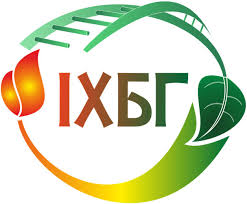 	РАДА МОЛОДИХ ВЧЕНИХ	__________________________________________________________________                                                                   Директору «ДУ ІХБГ НАН України»,                                                                 академіку НАН України Я.Б. БлюмуКопія: с.н.с., к.б.н. Н.Л. Пастуховій Вельмишановний Ярославе Борисовичу!Рада Молодих Вчених звертається до Вас з пропозиціями, щодо оптимізації навчання в аспірантурі в Інституті задля успішного захисту дисертаційних робіт на здобуття ступеня доктора філософії (спеціальність – 091 біологія). Нами було проведено соціологічне опитування серед минулих та нинішніх аспірантів Інституту, а також роботодавців, у яких працевлаштовані випускники Інституту. На основі опрацьованих даних складено наступний перелік пропозицій:Обмін досвіду з іншими поважними колегами (співпраця з вітчизняними та закордонними установами). По-можливості впровадження короткочасних стажувань чи практичних навчальних курсів для молодих вчених, з метою збагачення практичних лабораторних навичок та перспектив подальших спільних наукових проєктів; Можливо, було б корисним  збільшити проведення наукових заходів на базі Інституту (конференцій, лекцій, семінарів тощо); Роботодавцями, які прийняли участь в опитування, були зроблені пропозиції щодо введення нових окремих спецкурсів ОНП, зокрема: «Молекулярна генетика», «Методи статистичного аналізу», «Мікробіологія»,  «Низькомолекулярні біорегулятори рослин».Загалом за результатами проведених опитувань рівень викладачів, навчальних дисциплін та матеріально-технічної бази знаходиться на високому рівні. За відгуками роботодавців випускники аспірантури ДУ «Інститут харчової біотехнології та геноміки НАН України» мають високий рівень теоретичної підготовки, а також володіють на сучасному світовому рівні практичними уміннями та навичками. Випадків конфліктних ситуацій, пов’язаних з сексуальними домаганнями, дискримінацією та корупцією, в Інституті зафіксовано не було.З повагою,Голова Ради молодих вчених,к.б.н., н.с.                                                                            Анастасія РАБОКОНЬ